Pracovní sešity pro 6. ročník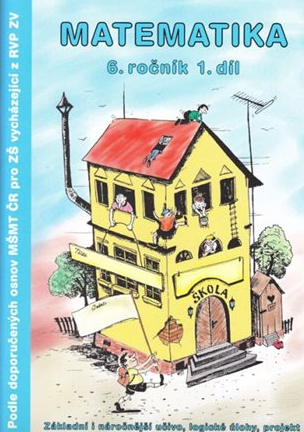 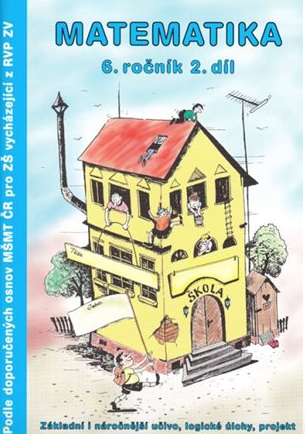 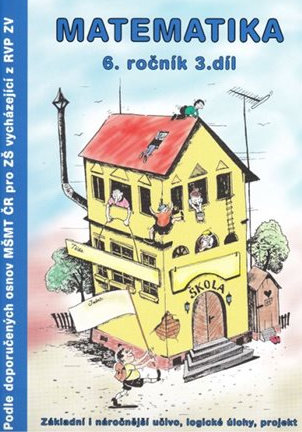 Matematika 6.r. 1. - 3. dílTV Graphics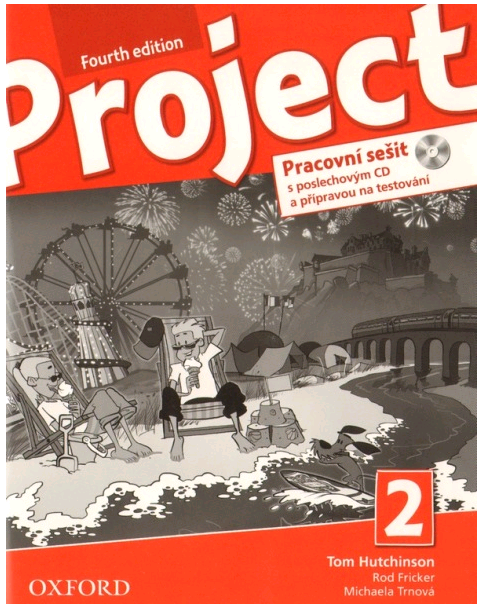 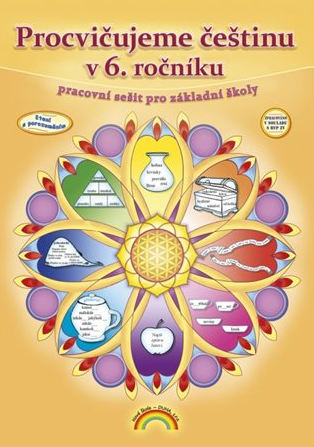 Pracovní sešit Project 2 – 4. ediceNakladatelství Nová škola - DUHA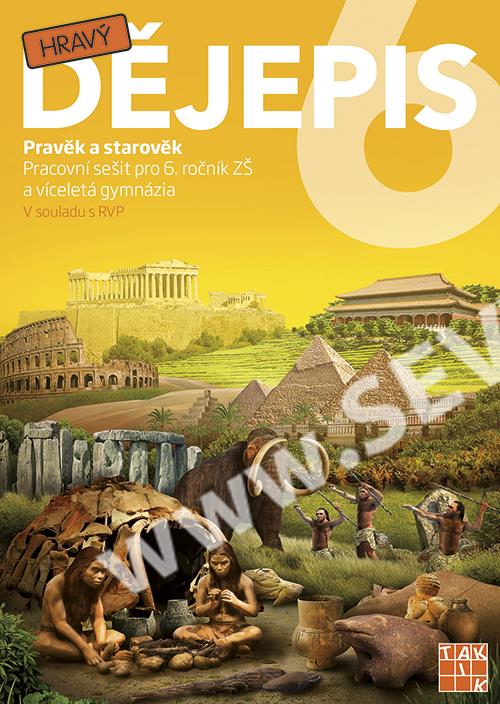 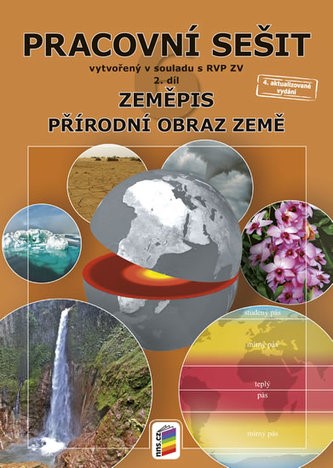 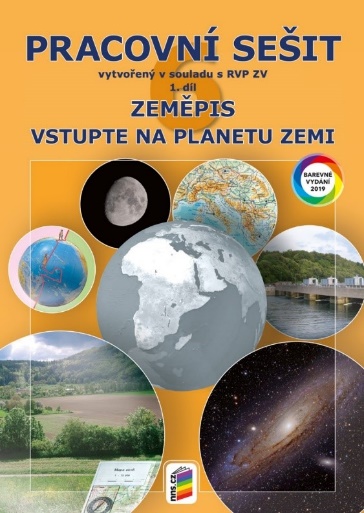 